Velkommen til SFO!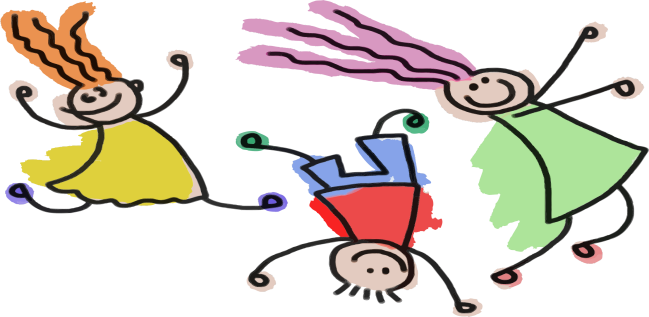 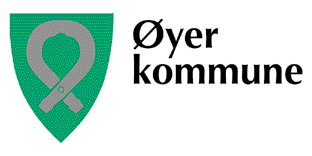 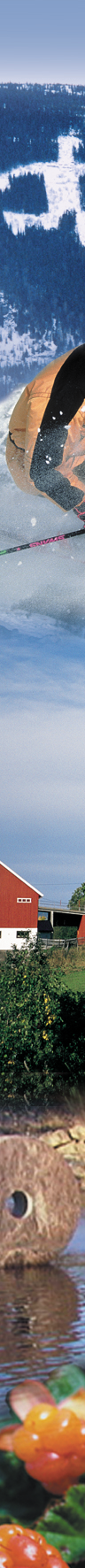 ORDINÆR SFO:
Skolefritidsordningen er et tilbud for barn på 1.-4. trinn. Barn med særskilte behov kan søke om plass tom. 7. trinn. Alle får plass!!Åpningstider:  Fra 07:00 fram til skolestart og fra etter siste skoletime og fram til 16:30 hver dag.Påmelding gjøres elektronisk via kommunens nettsider, www.oyer.kommune.no, foresattportalen.Frist for påmelding om plass til ordinær SFO er 1. mai. Det må foreligge en fast timeplan for barnet, før barnet blir endelig påmeldt. Dersom det er behov for SFO utenom fast timeplan, kan det kjøpes ekstradager. Vil åpner ikke for tilfeldige bytter av SFO-dager. Endringer/ oppsigelser av plass, deler av plass i løpet av året, gjøres elektronisk, (jmf. vedtekter). Ved behov for turnus, ta kontakt med SFO-leder.FERIE- SFO:Høsteferien uke 40, vinterferie uke 9, sommerferie ut juni og i august. Egen påmelding sendes ut i forkant. Det betales for antall påmeldte dager. Det samarbeides med de kommunale barnehagene i høst- og vinterferien. SFO-ledere: Trude Marit Amundsen og Bente Hegstad Hansveen( trude.marit.amundsen@oyer.kommune.no)(bente.hegstad.hansveen@oyer.kommune.no) Bare ta kontakt!